The presentation of your work must be hand written  Research the following areas:Sutra – Sidi Larbi Cherkaoui PLEASE WATCH THE WORK ONLINE Create a written document covering Sutra, Sidi Larbi Cherkaoui. Your written work MUST include:Background research, the date the dance was made, the choreographer, who did the music, set and costumes, where it was premiered (this means where is was first performed)The subject matter of the dance (this means explain what the dance is about, its theme. The ideas of each of the sections of the dance and how they work together to create the whole of the dance). You will need to research this.The dance styles and techniques used in the work (you will be able to do this by watching clips on you tube and reading about the choreographers styles and approaches. Is it jazz, or contemporary, or does it fuse different dance styles, give examples of movements that identify the dance styles used? Think about the movements and describe some of theme). You might use pictures to support your comments about style, but this is optional.Rooster – Christopher Bruce PLEASE WATCH THE WORK ONLINE Create a written document covering Rooster by Christopher Bruce. Your written work should include:Background research, the date the dance was made, the choreographer, who did the music, set and costumes, where it was premiered (this means where is was first performed)The subject matter of the dance (this means explain what the dance is about, its theme. The ideas of each of the sections of the dance and how they work together to create the whole of the dance). You will need to research this.The dance styles and techniques used in the work (you will be able to do this by watching clips on you tube and reading about the choreographers styles and approaches. Is it jazz, or contemporary, or does it fuse different dance styles, give examples of movements that identify the dance styles used? Think about the movements and describe some of theme). You might use pictures to support your comments about style, but this is optional.Do not panic if you struggle with any of this. Just try to cover as much as you can.YOU MUST BRING THIS WORK TO YOUR FIRST LESSON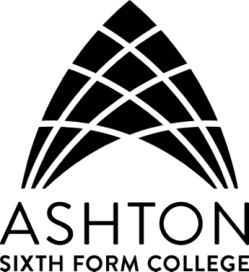 Initial AssignmentInitial Assignment